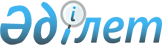 Батыс Қазақстан облыстық мәслихатының 2016 жылғы 9 желтоқсандағы № 8-2 "2017-2019 жылдарға арналған облыстық бюджет туралы" шешіміне өзгерістер енгізу туралы
					
			Күшін жойған
			
			
		
					Батыс Қазақстан облыстық мәслихатының 2017 жылғы 1 маусымдағы № 10-1 шешімі. Батыс Қазақстан облысының Әділет департаментінде 2017 жылғы 6 маусымда № 4812 болып тіркелді. Күші жойылды - Батыс Қазақстан облыстық мәслихатының 2018 жылғы 16 наурыздағы № 16-13 шешімімен
      Ескерту. Күші жойылды - Батыс Қазақстан облыстық мәслихатының 16.03.2018 № 16-13 шешімімен (алғашқы ресми жарияланған күнінен бастап қолданысқа енгізіледі).
      Қазақстан Республикасының 2008 жылғы 4 желтоқсандағы Бюджет кодексіне және Қазақстан Республикасының 2001 жылғы 23 қаңтардағы "Қазақстан Республикасындағы жергілікті мемлекеттік басқару және өзін-өзі басқару туралы" Заңына сәйкес, Батыс Қазақстан облыстық мәслихаты ШЕШІМ ҚАБЫЛДАДЫ:
      1. Батыс Қазақстан облыстық мәслихатының 2016 жылғы 9 желтоқсандағы № 8-2 "2017-2019 жылдарға арналған облыстық бюджет туралы" шешіміне (Нормативтік құқықтық актілерді мемлекеттік тіркеу тізілімінде № 4628 тіркелген, 2016 жылғы 27 желтоқсандағы "Орал өңірі" газетінде жарияланған) мынадай өзгерістер енгізілсін:
      1-тармақ мынадай редакцияда жазылсын:
      "1. 2017-2019 жылдарға арналған облыстық бюджет 1, 2 және 3-қосымшаларға сәйкес, соның ішінде 2017 жылға келесі көлемдерде бекітілсін:
      1) кірістер – 121 567 195 мың теңге:
      салықтық түсімдер – 36 192 265 мың теңге;
      салықтық емес түсiмдер – 1 720 977 мың теңге;
      негізгі капиталды сатудан түсетін түсімдер – 1 000 мың теңге;
      трансферттер түсімі – 83 652 953 мың теңге;
      2) шығындар – 128 031 888 мың теңге;
      3) таза бюджеттік кредиттеу – 4 420 380 мың теңге:
      бюджеттік кредиттер – 8 258 147 мың теңге;
      бюджеттік кредиттерді өтеу – 3 837 767 мың теңге;
      4) қаржы активтерімен операциялар бойынша сальдо – 2 228 737 мың теңге: 
      қаржы активтерін сатып алу – 2 228 737 мың теңге;
      мемлекеттің қаржы активтерін сатудан түсетін түсімдер – 0 теңге;
      5) бюджет тапшылығы (профициті) – -13 113 810 мың теңге;
      6) бюджет тапшылығын қаржыландыру (профицитін пайдалану) – 13 113 810 мың теңге:
      қарыздар түсімі – 7 835 147 мың теңге;
      қарыздарды өтеу – 3 486 277 мың теңге;
      бюджет қаражатының пайдаланылатын қалдықтары – 8 764 940 мың теңге.";
      4-тармақ мынадай редакцияда жазылсын:
      "4. Жергілікті бюджеттердің теңгерімділігін қамтамасыз ету үшін 2017 жылдың кірістерін бөлу нормативі төмендегі кіші сыныптар кірістері бойынша белгіленсін:
      1) жеке табыс салығы аудандық (қалалық) бюджеттерге келесі пайыздарда есепке алынады:
      Бөрлі – 21,7%; Орал қаласы – 69,5%; Ақжайық, Бөкей ордасы, Жаңақала, Жәнібек, Зеленов, Казталов, Қаратөбе, Сырым, Тасқала, Теректі және Шыңғырлау – 100%;
      2) әлеуметтік салық аудандық (қалалық) бюджеттерге келесі пайыздарда есепке алынады:
      Бөрлі – 20,3%; Орал қаласы – 69,5%; Ақжайық, Бөкей ордасы, Жаңақала, Жәнібек, Зеленов, Казталов, Қаратөбе, Сырым, Тасқала, Теректі және Шыңғырлау – 100%.";
      4-5-тармақ мынадай редакцияда жазылсын:
      "4-5. 2017 жылға арналған облыстық бюджетте аудандық (қалалық) бюджеттерге облыстық бюджет қаражат есебінен бөлінетін нысаналы даму трансферттері және ағымдағы нысаналы трансферттердің жалпы сомасы 13 267 318 мың теңге көлемінде қарастырылғаны ескерілсін; соның ішінде:
      8 048 586 мың теңге – ағымдағы нысаналы трансферттер;
      5 218 732 мың теңге – нысаналы даму трансферттері.
      Аталған сомаларды аудандық (қалалық) бюджеттерге бөлу Батыс Қазақстан облысы әкімдігінің қаулысы негізінде жүзеге асырылады.";
      аталған шешімнің 1-қосымшасы осы шешімнің қосымшасына сәйкес жаңа редакцияда жазылсын.
      2. Облыстық мәслихат аппаратының басшысы (А.Сұлтанов) осы шешімнің әділет органдарында мемлекеттік тіркелуін, Қазақстан Республикасы нормативтік құқықтық актілерінің эталондық бақылау банкінде және бұқаралық ақпарат құралдарында оның ресми жариялануын қамтамасыз етсін.
      3. Осы шешім 2017 жылдың 1 қаңтарынан бастап қолданысқа енгізіледі. 2017 жылға арналған облыстық бюджет
					© 2012. Қазақстан Республикасы Әділет министрлігінің «Қазақстан Республикасының Заңнама және құқықтық ақпарат институты» ШЖҚ РМК
				
      Сессия төрағасы

Л.Тұрсынова

      Облыстық мәслихат
хатшысы

М.Құлшар
2017 жылғы 1 маусымдағы
Батыс Қазақстан облыстық
мәслихатының № 10-1 шешіміне
қосымша2016 жылғы 9 желтоқсандағы
Батыс Қазақстан облыстық
мәслихатының № 8-2 шешіміне
1 – қосымша
Санаты
Санаты
Санаты
Санаты
Санаты
Сомасы, мың теңге
Сыныбы
Сыныбы
Сыныбы
Сыныбы
Сомасы, мың теңге
Ішкі сыныбы
Ішкі сыныбы
Ішкі сыныбы
Сомасы, мың теңге
Атауы
Атауы
Сомасы, мың теңге
1
2
3
4
4
5
1) Кірістер
1) Кірістер
121 567 195
1
Салықтық түсімдер
Салықтық түсімдер
36 192 265
01
Табыс салығы
Табыс салығы
12 812 540
2
Жеке табыс салығы
Жеке табыс салығы
12 812 540
03
Әлеуметтiк салық
Әлеуметтiк салық
20 879 767
1
Әлеуметтік салық
Әлеуметтік салық
20 879 767
05
Тауарларға, жұмыстарға және қызметтерге салынатын iшкi салықтар
Тауарларға, жұмыстарға және қызметтерге салынатын iшкi салықтар
2 499 958
3
Табиғи және басқа да ресурстарды пайдаланғаны үшiн түсетiн түсiмдер
Табиғи және басқа да ресурстарды пайдаланғаны үшiн түсетiн түсiмдер
2 499 958
4
Кәсіпкерлік және кәсіби қызметті жүргізгені үшін алынатын алымдар
Кәсіпкерлік және кәсіби қызметті жүргізгені үшін алынатын алымдар
0
07
Басқа да салықтар
Басқа да салықтар
0
1
Басқа да салықтар
Басқа да салықтар
0
2
Салықтық емес түсiмдер
Салықтық емес түсiмдер
1 720 977
01
Мемлекеттiк меншiктен түсетiн кiрiстер
Мемлекеттiк меншiктен түсетiн кiрiстер
82 086
1
Мемлекеттiк кәсiпорындардың таза кiрiсi бөлiгiнiң түсiмдерi
Мемлекеттiк кәсiпорындардың таза кiрiсi бөлiгiнiң түсiмдерi
1 500
3
Мемлекет меншiгiндегi акциялардың мемлекеттiк пакеттерiне дивидендтер
Мемлекет меншiгiндегi акциялардың мемлекеттiк пакеттерiне дивидендтер
0
4
Мемлекет меншігінде тұрған, заңды тұлғалардағы қатысу үлесіне кірістер
Мемлекет меншігінде тұрған, заңды тұлғалардағы қатысу үлесіне кірістер
3 700
5
Мемлекет меншігіндегі мүлікті жалға беруден түсетін кірістер
Мемлекет меншігіндегі мүлікті жалға беруден түсетін кірістер
24 500
6
Бюджет қаражатын банк шоттарына орналастырғаны үшiн сыйақылар
Бюджет қаражатын банк шоттарына орналастырғаны үшiн сыйақылар
9 515
7
Мемлекеттiк бюджеттен берiлген кредиттер бойынша сыйақылар
Мемлекеттiк бюджеттен берiлген кредиттер бойынша сыйақылар
42 871
03
Мемлекеттік бюджеттен қаржыландырылатын мемлекеттік мекемелер ұйымдастыратын мемлекеттік сатып алуды өткізуден түсетін ақша түсімдері
Мемлекеттік бюджеттен қаржыландырылатын мемлекеттік мекемелер ұйымдастыратын мемлекеттік сатып алуды өткізуден түсетін ақша түсімдері
0
1
Мемлекеттік бюджеттен қаржыландырылатын мемлекеттік мекемелер ұйымдастыратын мемлекеттік сатып алуды өткізуден түсетін ақша түсімдері
Мемлекеттік бюджеттен қаржыландырылатын мемлекеттік мекемелер ұйымдастыратын мемлекеттік сатып алуды өткізуден түсетін ақша түсімдері
0
04
Мемлекеттік бюджеттен қаржыландырылатын, сондай-ақ Қазақстан Республикасы Ұлттық Банкінің бюджетінен (шығыстар сметасынан) қамтылатын және қаржыландырылатын мемлекеттік мекемелер салатын айыппұлдар, өсімпұлдар, санкциялар, өндіріп алулар
Мемлекеттік бюджеттен қаржыландырылатын, сондай-ақ Қазақстан Республикасы Ұлттық Банкінің бюджетінен (шығыстар сметасынан) қамтылатын және қаржыландырылатын мемлекеттік мекемелер салатын айыппұлдар, өсімпұлдар, санкциялар, өндіріп алулар
775 615
1
Мұнай секторы ұйымдарынан түсетін түсімдерді қоспағанда, мемлекеттік бюджеттен қаржыландырылатын, сондай-ақ Қазақстан Республикасы Ұлттық Банкінің бюджетінен (шығыстар сметасынан) қамтылатын және қаржыландырылатын мемлекеттік мекемелер салатын айыппұлдар, өсімпұлдар, санкциялар, өндіріп алулар
Мұнай секторы ұйымдарынан түсетін түсімдерді қоспағанда, мемлекеттік бюджеттен қаржыландырылатын, сондай-ақ Қазақстан Республикасы Ұлттық Банкінің бюджетінен (шығыстар сметасынан) қамтылатын және қаржыландырылатын мемлекеттік мекемелер салатын айыппұлдар, өсімпұлдар, санкциялар, өндіріп алулар
775 615
06
Басқа да салықтық емес түсімдер
Басқа да салықтық емес түсімдер
863 276
1
Басқа да салықтық емес түсімдер
Басқа да салықтық емес түсімдер
863 276
3
Негізгі капиталды сатудан түсетін түсімдер
Негізгі капиталды сатудан түсетін түсімдер
1 000
01
Мемлекеттік мекемелерге бекітілген мемлекеттік мүлікті сату
Мемлекеттік мекемелерге бекітілген мемлекеттік мүлікті сату
1 000
1
Мемлекеттік мекемелерге бекітілген мемлекеттік мүлікті сату
Мемлекеттік мекемелерге бекітілген мемлекеттік мүлікті сату
1 000
4
Трансферттердің түсімдері
Трансферттердің түсімдері
83 652 953
01
Төмен тұрған мемлекеттiк басқару органдарынан трансферттер
Төмен тұрған мемлекеттiк басқару органдарынан трансферттер
725 194
2
Аудандық (қалалық) бюджеттерден трансферттер
Аудандық (қалалық) бюджеттерден трансферттер
725 194
02
Мемлекеттiк басқарудың жоғары тұрған органдарынан түсетiн трансферттер
Мемлекеттiк басқарудың жоғары тұрған органдарынан түсетiн трансферттер
82 927 759
1
Республикалық бюджеттен түсетiн трансферттер
Республикалық бюджеттен түсетiн трансферттер
82 927 759
03
Облыстардың, Астана және Алматы қалаларының бюджеттеріне берілетін трансферттер
Облыстардың, Астана және Алматы қалаларының бюджеттеріне берілетін трансферттер
0
1
Облыстық бюджеттің, Астана және Алматы қалалары бюджеттерінің басқа облыстық бюджеттермен, Астана және Алматы қалаларының бюджеттерімен өзара қатынастары
Облыстық бюджеттің, Астана және Алматы қалалары бюджеттерінің басқа облыстық бюджеттермен, Астана және Алматы қалаларының бюджеттерімен өзара қатынастары
0
Функционалдық топ
Функционалдық топ
Функционалдық топ
Функционалдық топ
Функционалдық топ
Сомасы, мың теңге
Кіші функция
Кіші функция
Кіші функция
Кіші функция
Сомасы, мың теңге
Бюджеттік бағдарламалардың әкімшісі
Бюджеттік бағдарламалардың әкімшісі
Бюджеттік бағдарламалардың әкімшісі
Сомасы, мың теңге
Бағдарлама
Бағдарлама
Сомасы, мың теңге
Атауы
Сомасы, мың теңге
1
2
3
4
5
6
2) Шығындар
128 031 888
01
Жалпы сипаттағы мемлекеттiк қызметтер
2 411 036
1
Мемлекеттiк басқарудың жалпы функцияларын орындайтын өкiлдi, атқарушы және басқа органдар
1 899 758
110
Облыс мәслихатының аппараты
40 584
001
Облыс мәслихатының қызметін қамтамасыз ету жөніндегі қызметтер
40 584
120
Облыс әкімінің аппараты
1 660 586
001
Облыс әкімінің қызметін қамтамасыз ету жөніндегі қызметтер
1 503 728
004
Мемлекеттік органның күрделі шығыстары
34 428
007
Ведомстволық бағыныстағы мемлекеттік мекемелерінің және ұйымдарының күрделі шығыстары
499
009
Аудандық маңызы бар қалалардың, ауылдардың, кенттердің, ауылдық округтердің әкімдерін сайлауды қамтамасыз ету және өткізу
24 201
013
Облыс Қазақстан халқы Ассамблеясының қызметін қамтамасыз ету
97 730
282
Облыстың тексеру комиссиясы
198 588
001
Облыстың тексеру комиссиясының қызметін қамтамасыз ету жөніндегі қызметтер
198 588
2
Қаржылық қызмет
189 751
257
Облыстың қаржы басқармасы
148 005
001
Жергілікті бюджетті атқару және коммуналдық меншікті басқару саласындағы мемлекеттік саясатты іске асыру жөніндегі қызметтер
136 653
009
Жекешелендіру, коммуналдық меншікті басқару, жекешелендіруден кейінгі қызмет және осыған байланысты дауларды реттеу
11 352
718
Облыстың мемлекеттік сатып алу басқармасы
41 746
001
Жергілікті деңгейде мемлекеттік сатып алуды басқару саласындағы мемлекеттік саясатты іске асыру жөніндегі қызметтер
41 746
5
Жоспарлау және статистикалық қызмет
202 687
258
Облыстың экономика және бюджеттік жоспарлау басқармасы
202 687
001
Экономикалық саясатты, мемлекеттік жоспарлау жүйесін қалыптастыру мен дамыту саласындағы мемлекеттік саясатты іске асыру жөніндегі қызметтер
117 920
005
Мемлекеттік органның күрделі шығыстары
2 922
061
Бюджеттік инвестициялар және мемлекеттік-жекешелік әріптестік, оның ішінде концессия мәселелері жөніндегі құжаттаманы сараптау және бағалау
81 845
9
Жалпы сипаттағы өзге де мемлекеттiк қызметтер
118 840
269
Облыстың дін істері басқармасы
118 840
001
Жергілікті деңгейде дін істер саласындағы мемлекеттік саясатты іске асыру жөніндегі қызметтер
84 866
005
Өңірде діни ахуалды зерделеу және талдау
33 974
02
Қорғаныс
663 351
1
Әскери мұқтаждар
84 657
120
Облыс әкімінің аппараты
84 657
010
Жалпыға бірдей әскери міндетті атқару шеңберіндегі іс-шаралар
42 435
011
Аумақтық қорғанысты даярлау және облыс ауқымдағы аумақтық қорғаныс
42 222
2
Төтенше жағдайлар жөнiндегi жұмыстарды ұйымдастыру
578 694
120
Облыс әкімінің аппараты
1 717
012
Облыстық ауқымдағы жұмылдыру дайындығы және жұмылдыру
1 717
287
Облыстық бюджеттен қаржыландырылатын табиғи және техногендік сипаттағы төтенше жағдайлар, азаматтық қорғаныс саласындағы уәкілетті органдардың аумақтық органы
576 977
002
Аумақтық органның және ведомстволық бағынысты мемлекеттік мекемелерінің күрделі шығыстары
512 922
003
Облыс ауқымындағы азаматтық қорғаныстың іс-шаралары
12 115
004
Облыс ауқымдағы төтенше жағдайлардың алдын алу және оларды жою
51 940
03
Қоғамдық тәртіп, қауіпсіздік, құқықтық, сот, қылмыстық-атқару қызметі
5 861 227
1
Құқық қорғау қызметi
5 861 227
252
Облыстық бюджеттен қаржыландырылатын атқарушы ішкі істер органы
5 492 353
001
Облыс аумағында қоғамдық тәртіптті және қауіпсіздікті сақтауды қамтамасыз ету саласындағы мемлекеттік саясатты іске асыру жөніндегі қызметтер
3 842 605
003
Қоғамдық тәртіпті қорғауға қатысатын азаматтарды көтермелеу
3 900
006
Мемлекеттік органның күрделі шығыстары
1 449 119
013
Белгілі тұратын жері және құжаттары жоқ адамдарды орналастыру қызметтері
51 320
014
Әкімшілік тәртіппен тұтқындалған адамдарды ұстауды ұйымдастыру
25 048
015
Қызметтік жануарларды ұстауды ұйымдастыру
63 352
025
Халықаралық маңызы бар іс-шараларды өткізу уақытында қоғамдық тәртіпті сақтауды қамтамасыз ету
57 009
271
Облыстың құрылыс басқармасы
368 874
003
Ішкі істер органдарының объектілерін дамыту
368 874
04
Бiлiм беру
19 804 744
2
Бастауыш, негізгі орта және жалпы орта бiлiм беру
8 805 286
261
Облыстың білім басқармасы
2 233 063
003
Арнайы білім беретін оқу бағдарламалары бойынша жалпы білім беру
1 066 751
006
Мамандандырылған білім беру ұйымдарында дарынды балаларға жалпы білім беру
864 113
055
Балаларға қосымша білім беру
216 194
056
Аудандардың (облыстық маңызы бар қалалардың) бюджеттеріне тілдік курстар өтілінен өткен мұғалімдерге үстемақы төлеу үшін және оқу кезеңінде негізгі қызметкерді алмастырғаны үшін мұғалімдерге үстемақы төлеу үшін берілетін ағымдағы нысаналы трансферттер
86 005
271
Облыстың құрылыс басқармасы
5 440 639
079
Аудандардың (облыстық маңызы бар қалалардың) бюджеттеріне бастауыш, негізгі орта және жалпы орта білім беру объектілерін салуға және реконструкциялауға берілетін нысаналы даму трансферттерi
63 104
086
Бастауыш, негізгі орта және жалпы орта білім беру объектілерін салу және реконструкциялау
5 377 535
285
Облыстың дене шынықтыру және спорт басқармасы
1 131 584
006
Балалар мен жасөспірімдерге спорт бойынша қосымша білім беру
790 270
007
Мамандандырылған бiлiм беру ұйымдарында спорттағы дарынды балаларға жалпы бiлiм беру
341 314
4
Техникалық және кәсіптік, орта білімнен кейінгі білім беру
5 741 432
253
Облыстың денсаулық сақтау басқармасы
297 902
043
Техникалық және кәсіптік, орта білімнен кейінгі білім беру ұйымдарында мамандар даярлау
297 902
261
Облыстың білім басқармасы
5 443 530
024
Техникалық және кәсіптік білім беру ұйымдарында мамандар даярлау
5 443 530
5
Мамандарды қайта даярлау және біліктіліктерін арттыру
442 127
253
Облыстың денсаулық сақтау басқармасы
8 242
003
Кадрлардың біліктілігін арттыру және оларды қайта даярлау
8 242
261
Облыстың білім басқармасы
433 885
052
Нәтижелі жұмыспен қамтуды және жаппай кәсіпкерлікті дамыту бағдарламасы шеңберінде кадрлардың біліктілігін арттыру, даярлау және қайта даярлау
433 885
9
Бiлiм беру саласындағы өзге де қызметтер
4 815 899
261
Облыстың білім басқармасы
4 815 899
001
Жергілікті деңгейде білім беру саласындағы мемлекеттік саясатты іске асыру жөніндегі қызметтер
84 089
004
Облыстық мемлекеттік білім беру мекемелерінде білім беру жүйесін ақпараттандыру
46 808
005
Облыстық мемлекеттік білім беру мекемелер үшін оқулықтар мен оқу-әдiстемелiк кешендерді сатып алу және жеткізу
89 676
007
Облыстық ауқымда мектеп олимпиадаларын, мектептен тыс іс-шараларды және конкурстар өткізу
124 262
011
Балалар мен жасөспірімдердің психикалық денсаулығын зерттеу және халыққа психологиялық-медициналық-педагогикалық консультациялық көмек көрсету
342 484
013
Мемлекеттік органның күрделі шығыстары
11 200
019
Облыстық мемлекеттік білім беру мекемелеріне жұмыстағы жоғары көрсеткіштері үшін гранттар беру
19 567
029
Әдістемелік жұмыс
53 936
067
Ведомстволық бағыныстағы мемлекеттік мекемелерінің және ұйымдарының күрделі шығыстары
289 116
113
Жергілікті бюджеттерден берілетін ағымдағы нысаналы трансферттер
3 754 761
05
Денсаулық сақтау
15 407 102
1
Кең бейiндi ауруханалар
251 063
253
Облыстың денсаулық сақтау басқармасы
251 063
004
Республикалық бюджет қаражаты есебінен көрсетілетін медициналық көмекті қоспағанда, бастапқы медициналық-санитариялық көмек және медициналық ұйымдар мамандарының жіберуі бойынша денсаулық сақтау субъектілерінің стационарлық және стационарды алмастыратын медициналық көмек көрсетуі
251 063
2
Халықтың денсаулығын қорғау
1 160 016
253
Облыстың денсаулық сақтау басқармасы
1 041 149
005
Жергілікті денсаулық сақтау ұйымдары үшін қанды, оның құрамдауыштары мен препараттарын өндіру
854 229
006
Ана мен баланы қорғау жөніндегі көрсетілетін қызметтер
98 962
007
Салауатты өмір салтын насихаттау
87 958
271
Облыстың құрылыс басқармасы
118 867
038
Деңсаулық сақтау объектілерін салу және реконструкциялау
118 867
3
Мамандандырылған медициналық көмек
6 840 339
253
Облыстың денсаулық сақтау басқармасы
6 840 339
009
Туберкулез, жұқпалы аурулар, психикалық, оның ішінде психикаға белсенді әсер ететін заттарды қолдануға байланысты күйзелістен және мінез-құлқының бұзылуынан зардап шегетін адамдарға медициналық көмек көрсету
3 717 668
019
Туберкулезбен ауыратын науқастарды туберкулезге қарсы препараттармен қамтамасыз ету
347 945
020
Диабетпен ауыратын науқастарды диабетке қарсы препараттармен қамтамасыз ету
322 210
021
Онкогематологиялық аурулармен ауыратын науқастарды химиялық препараттармен қамтамасыз ету
137 790
022
Созылмалы бүйрек функциясының жетіспеушілігі бар, аутоиммунды, орфандық аурулармен ауыратын, иммунитеті жеткіліксіз науқастарды, сондай-ақ ағзаларды транспланттаудан кейінгі науқастарды дәрілік заттармен қамтамасыз ету
271 513
026
Гемофилиямен ауыратын науқастарды қанды ұйыту факторларымен қамтамасыз ету
975 915
027
Халыққа иммундық профилактика жүргізу үшін вакциналарды және басқа медициналық иммундық биологиялық препараттарды орталықтандырылған сатып алу және сақтау
1 054 024
036
Жіті миокард инфаркті бар науқастарды тромболитикалық препараттармен қамтамасыз ету
13 274
4
Емханалар
2 117 339
253
Облыстың денсаулық сақтау басқармасы
2 117 339
014
Халықтың жекелеген санаттарын амбулаториялық деңгейде дәрілік заттармен және балаларға арналған және емдік тағамдардың арнаулы өнімдерімен қамтамасыз ету
1 904 070
038
Тегін медициналық көмектің кепілдендірілген көлемі шеңберінде скринингтік зерттеулер жүргізу
198 661
039
Республикалық бюджет қаражаты есебінен көрсетілетін көмекті қоспағанда ауылдық денсаулық сақтау субъектілерінің амбулаториялық-емханалық қызметтерді және медициналық қызметтерді көрсетуі және Сall-орталықтардың қызмет көрсетуі
14 608
5
Медициналық көмектiң басқа түрлерi
1 434 023
253
Облыстың денсаулық сақтау басқармасы
1 434 023
011
Республикалық бюджет қаражаты есебінен көрсетілетін медициналық көмекті қоспағанда, жедел медициналық көмек көрсету және санитариялық авиация
1 403 147
029
Облыстық арнайы медициналық жабдықтау базалары
30 876
9
Денсаулық сақтау саласындағы өзге де қызметтер
3 604 322
253
Облыстың денсаулық сақтау басқармасы
3 604 322
001
Жергілікті деңгейде денсаулық сақтау саласындағы мемлекеттік саясатты іске асыру жөніндегі қызметтер
118 277
008
Қазақстан Республикасында ЖИТС-тің алдын алу және оған қарсы күрес жөніндегі іс-шараларды іске асыру
311 566
013
Патологоанатомиялық ашып тексеруді жүргізу
80 800
016
Азаматтарды елді мекеннен тыс жерлерде емделу үшін тегін және жеңілдетілген жол жүрумен қамтамасыз ету
79 326
018
Денсаулық сақтау саласындағы ақпараттық талдамалық қызметтер
28 627
033
Медициналық денсаулық сақтау ұйымдарының күрделі шығыстары
2 985 726
06
Әлеуметтiк көмек және әлеуметтiк қамсыздандыру
4 075 252
1
Әлеуметтiк қамсыздандыру
2 210 434
256
Облыстың жұмыспен қамтуды үйлестіру және әлеуметтік бағдарламалар басқармасы
1 850 144
002
Жалпы үлгідегі медициналық-әлеуметтік мекемелерде (ұйымдарда), арнаулы әлеуметтік қызметтер көрсету орталықтарында, әлеуметтік қызмет көрсету орталықтарында қарттар мен мүгедектерге арнаулы әлеуметтік қызметтер көрсету
769 112
013
Психоневрологиялық медициналық-әлеуметтік мекемелерде (ұйымдарда), арнаулы әлеуметтік қызметтер көрсету орталықтарында, әлеуметтік қызмет көрсету орталықтарында психоневрологиялық аурулармен ауыратын мүгедектер үшін арнаулы әлеуметтік қызметтер көрсету
602 517
015
Балалар психоневрологиялық медициналық-әлеуметтік мекемелерінде (ұйымдарда), арнаулы әлеуметтік қызметтер көрсету орталықтарында, әлеуметтік қызмет көрсету орталықтарында психоневрологиялық патологиялары бар мүгедек балалар үшін арнаулы әлеуметтік қызметтер көрсету
340 369
047
Аудандардың (облыстық маңызы бар қалалардың) бюджеттеріне "Өрлеу" жобасы бойынша келісілген қаржылай көмекті енгізуге берілетін ағымдағы нысаналы трансферттер
138 146
261
Облыстың білім басқармасы
360 290
015
Жетiм балаларды, ата-анасының қамқорлығынсыз қалған балаларды әлеуметтік қамсыздандыру
300 543
037
Әлеуметтік сауықтандыру
59 747
2
Әлеуметтiк көмек
229 610
256
Облыстың жұмыспен қамтуды үйлестіру және әлеуметтік бағдарламалар басқармасы
229 610
003
Мүгедектерге әлеуметтік қолдау
229 610
9
Әлеуметтiк көмек және әлеуметтiк қамтамасыз ету салаларындағы өзге де қызметтер
1 635 208
256
Облыстың жұмыспен қамтуды үйлестіру және әлеуметтік бағдарламалар басқармасы
1 539 371
001
Жергілікті деңгейде жұмыспен қамтуды қамтамасыз ету және халық үшін әлеуметтік бағдарламаларды іске асыру саласында мемлекеттік саясатты іске асыру жөніндегі қызметтер
111 642
017
Аудандардың (облыстық маңызы бар қалалардың) бюджеттеріне арнаулы әлеуметтік қызметтер көрсету стандарттарын енгізуге берілетін ағымдағы нысаналы трансферттер
5 191
018
Үкіметтік емес ұйымдарда мемлекеттік әлеуметтік тапсырысты орналастыру
6 849
019
Нәтижелі жұмыспен қамтуды және жаппай кәсіпкерлікті дамыту бағдарламасы шеңберінде, еңбек нарығын дамытуға бағытталған, ағымдағы іс-шараларды іске асыру
2 220
037
Аудандардың (облыстық маңызы бар қалалардың) бюджеттеріне нәтижелі жұмыспен қамтуды және жаппай кәсіпкерлікті дамыту бағдарламасы шеңберінде, еңбек нарығын дамытуға бағытталған, іс-шараларын іске асыруға берілетін ағымдағы нысаналы трансферттер
848 806
044
Жергiлiктi деңгейде көшi-қон iс-шараларын iске асыру
5 100
045
Аудандардың (облыстық маңызы бар қалалардың) бюджеттеріне Қазақстан Республикасында мүгедектердің құқықтарын қамтамасыз ету және өмір сүру сапасын жақсарту жөніндегі 2012 - 2018 жылдарға арналған іс-шаралар жоспарын іске асыруға берілетін ағымдағы нысаналы трансферттер
228 099
046
Қазақстан Республикасында мүгедектердің құқықтарын қамтамасыз ету және өмір сүру сапасын жақсарту жөніндегі 2012 - 2018 жылдарға арналған іс-шаралар жоспарын іске асыру
82 437
053
Кохлеарлық импланттарға дәлдеп сөйлеу процессорларын ауыстыру және келтіру бойынша қызмет көрсету
60 413
054
Аудандардың (облыстық маңызы бар қалалардың) бюджеттеріне үкіметтік емес ұйымдарда мемлекеттік әлеуметтік тапсырысты орналастыруға берілетін ағымдағы нысаналы трансферттер
28 734
067
Ведомстволық бағыныстағы мемлекеттік мекемелерінің және ұйымдарының күрделі шығыстары
96 880
113
Жергілікті бюджеттерден берілетін ағымдағы нысалы трансферттер
63 000
263
Облыстың ішкі саясат басқармасы
12 515
077
Қазақстан Республикасында мүгедектердің құқықтарын қамтамасыз ету және өмір сүру сапасын жақсарту жөніндегі 2012 - 2018 жылдарға арналған іс-шаралар жоспарын іске асыру
12 515
266
Облыстың кәсіпкерлік және индустриалдық-инновациялық даму басқармасы
18 100
013
Нәтижелі жұмыспен қамтуды және жаппай кәсіпкерлікті дамыту бағдарламасы шеңберінде кәсіпкерлікке оқыту
18 100
268
Облыстың жолаушылар көлігі және автомобиль жолдары басқармасы
911
045
Аудандардың (облыстық маңызы бар қалалардың) бюджеттеріне Қазақстан Республикасында мүгедектердің құқықтарын қамтамасыз ету және өмір сүру сапасын жақсарту жөніндегі 2012 - 2018 жылдарға арналған іс-шаралар жоспарын іске асыруға берілетін ағымдағы нысаналы трансферттер
911
270
Облыстың еңбек инспекциясы бойынша басқармасы
64 311
001
Жергілікті деңгейде еңбек қатынасын реттеу саласындағы мемлекеттік саясатты іске асыру жөніндегі қызметтер
54 899
003
Мемлекеттік органның күрделі шығыстары
9 412
07
Тұрғын үй-коммуналдық шаруашылық
16 400 253
1
Тұрғын үй шаруашылығы
5 094 193
271
Облыстың құрылыс басқармасы
5 094 193
014
Аудандардың (облыстық маңызы бар қалалардың) бюджеттеріне коммуналдық тұрғын үй қорының тұрғын үйлерін жобалауға және (немесе) салуға, реконструкциялауға берілетін нысаналы даму трансферттері
3 076 236
027
Аудандардың (облыстық маңызы бар қалалардың) бюджеттеріне инженерлік-коммуникациялық инфрақұрылымды жобалауға, дамытуға және (немесе) жайластыруға берілетін нысаналы даму трансферттері
2 017 957
2
Коммуналдық шаруашылық
11 257 159
271
Облыстың құрылыс басқармасы
5 266 336
030
Коммуналдық шаруашылығын дамыту
21 370
058
Аудандардың (облыстық маңызы бар қалалардың) бюджеттеріне елді мекендерді сумен жабдықтау және су бұру жүйелерін дамытуға берілетін нысаналы даму трансферттері
5 244 966
279
Облыстың энергетика және тұрғын үй-коммуналдық шаруашылық басқармасы
5 990 823
001
Жергілікті деңгейде энергетика және тұрғын үй-коммуналдық шаруашылық саласындағы мемлекеттік саясатты іске асыру жөніндегі қызметтер
58 748
004
Елдi мекендердi газдандыру
3 766 150
032
Ауыз сумен жабдықтаудың баламасыз көздерi болып табылатын сумен жабдықтаудың аса маңызды топтық және жергілікті жүйелерiнен ауыз су беру жөніндегі қызметтердің құнын субсидиялау
717 525
113
Жергілікті бюджеттерден берілетін ағымдағы нысаналы трансферттер
669 070
114
Жергілікті бюджеттерден берілетін нысаналы даму трансферттері
779 330
3
Елді-мекендерді көркейту
48 901
279
Облыстың энергетика және тұрғын үй-коммуналдық шаруашылық басқармасы
48 901
041
Профилактикалық дезинсекция мен дератизация жүргізу (инфекциялық және паразиттік аурулардың табиғи ошақтарының аумағындағы, сондай-ақ инфекциялық және паразиттік аурулардың ошақтарындағы дезинсекция мен дератизацияны қоспағанда)
48 901
08
Мәдениет, спорт, туризм және ақпараттық кеңістiк
5 630 168
1
Мәдениет саласындағы қызмет
1 782 581
271
Облыстың құрылыс басқармасы
348 082
016
Мәдениет объектілерін дамыту
348 082
273
Облыстың мәдениет, архивтер және құжаттама басқармасы
1 434 499
005
Мәдени-демалыс жұмысын қолдау
331 152
006
Мемлекет қайраткерлерін мәңгі есте сақтау
138 877
007
Тарихи-мәдени мұраны сақтауды және оған қолжетімділікті қамтамасыз ету
347 297
008
Театр және музыка өнерін қолдау
617 173
2
Спорт
2 052 306
271
Облыстың құрылыс басқармасы
127 626
017
Cпорт объектілерін дамыту
127 626
285
Облыстың дене шынықтыру және спорт басқармасы
1 924 680
001
Жергіліктті деңгейде дене шынықтыру және спорт саласында мемлекеттік саясатты іске асыру жөніндегі қызметтер
40 970
002
Облыстық деңгейде спорт жарыстарын өткізу
59 809
003
Әр түрлі спорт түрлері бойынша облыстың құрама командаларының мүшелерін дайындау және республикалық және халықаралық спорт жарыстарына қатысуы
1 742 960
032
Ведомстволық бағыныстағы мемлекеттік мекемелердің және ұйымдардың күрделі шығыстары
80 941
3
Ақпараттық кеңiстiк
834 275
263
Облыстың ішкі саясат басқармасы
394 304
007
Мемлекеттік ақпараттық саясат жүргізу жөніндегі қызметтер
394 304
264
Облыстың тілдерді дамыту басқармасы
105 815
001
Жергілікті деңгейде тілдерді дамыту саласындағы мемлекеттік саясатты іске асыру жөніндегі қызметтер
30 420
002
Мемлекеттiк тiлдi және Қазақстан халқының басқа да тiлдерін дамыту
67 255
003
Мемлекеттік органның күрделі шығыстары
8 140
273
Облыстың мәдениет, архивтер және құжаттама басқармасы
334 156
009
Облыстық кітапханалардың жұмыс істеуін қамтамасыз ету
212 947
010
Архив қорының сақталуын қамтамасыз ету
121 209
4
Туризм
0
266
Облыстың кәсіпкерлік және индустриалдық-инновациялық даму басқармасы
0
021
Туристік қызметті реттеу
0
9
Мәдениет, спорт, туризм және ақпараттық кеңiстiктi ұйымдастыру жөнiндегi өзге де қызметтер
961 006
263
Облыстың ішкі саясат басқармасы
107 537
001
Жергілікті деңгейде мемлекеттік ішкі саясатты іске асыру жөніндегі қызметтер
102 522
032
Ведомстволық бағыныстағы мемлекеттік мекемелерінің және ұйымдарының күрделі шығыстары
5 015
273
Облыстың мәдениет, архивтер және құжаттама басқармасы
569 752
001
Жергiлiктi деңгейде мәдениет және архив ісін басқару саласындағы мемлекеттік саясатты іске асыру жөніндегі қызметтер
62 360
003
Мемлекеттік органның күрделі шығыстары
3 540
032
Ведомстволық бағыныстағы мемлекеттік мекемелерінің және ұйымдарының күрделі шығыстары
123 288
113
Жергілікті бюджеттерден берілетін ағымдағы нысаналы трансферттер
380 564
283
Облыстың жастар саясаты мәселелерi жөніндегі басқармасы
197 012
001
Жергілікті деңгейде жастар саясатын іске асыру жөніндегі қызметтер
35 564
005
Жастар саясаты саласында iс-шараларды iске асыру
161 448
286
Облыстың туризм және сыртқы байланыстар басқармасы
86 705
001
Жергiлiктi деңгейде туризм және сыртқы байланыс саласындағы мемлекеттік саясатты іске асыру жөніндегі қызметтер
57 662
003
Мемлекеттік органның күрделі шығыстары
14 372
004
Туристік қызметті реттеу
14 671
09
Отын-энергетика кешенi және жер қойнауын пайдалану
484 057
1
Отын және энергетика
484 057
254
Облыстың табиғи ресурстар және табиғат пайдалануды реттеу басқармасы
484 057
081
Елді мекендерді шаруашылық-ауыз сумен жабдықтау үшін жерасты суларына іздестіру-барлау жұмыстарын ұйымдастыру және жүргізу
484 057
10
Ауыл, су, орман, балық шаруашылығы, ерекше қорғалатын табиғи аумақтар, қоршаған ортаны және жануарлар дүниесін қорғау, жер қатынастары
9 645 945
1
Ауыл шаруашылығы
8 228 241
255
Облыстың ауыл шаруашылығы басқармасы
8 097 290
001
Жергілікте деңгейде ауыл шаруашылығы саласындағы мемлекеттік саясатты іске асыру жөніндегі қызметтер
111 501
002
Тұқым шаруашылығын қолдау
125 447
014
Ауыл шаруашылығы тауарларын өндірушілерге су жеткізу бойынша көрсетілетін қызметтердің құнын субсидиялау
29 431
029
Ауыл шаруашылық дақылдарының зиянды организмдеріне қарсы күрес жөніндегі іс- шаралар
62 201
041
Ауыл шаруашылығы тауарын өндірушілерге өсімдіктерді қорғау мақсатында ауыл шаруашылығы дақылдарын өңдеуге арналған гербицидтердің, биоагенттердің (энтомофагтардың) және биопрепараттардың құнын арзандату
48 407
045
Тұқымдық және көшет отырғызылатын материалдың сорттық және себу сапаларын анықтау
16 358
046
Тракторларды, олардың тіркемелерін, өздігінен жүретін ауыл шаруашылығы, мелиоративтік және жол-құрылыс машиналары мен тетіктерін мемлекеттік есепке алуға және тіркеу
5 394
047
Тыңайтқыштар (органикалықтарды қоспағанда) құнын субсидиялау
57 780
050
Инвестициялар салынған жағдайда агроөнеркәсіптік кешен субъектісі көтерген шығыстардың бөліктерін өтеу
3 494 753
053
Мал шаруашылығы өнімдерінің өнімділігін және сапасын арттыруды, асыл тұқымды мал шаруашылығын дамытуды субсидиялау
3 420 611
054
Агроөнеркәсіптік кешен саласындағы дайындаушы ұйымдарға есептелген қосылған құн салығы шегінде бюджетке төленген қосылған құн салығының сомасын субсидиялау
129 174
055
Агроөнеркәсіптік кешен субъектілерін қаржылық сауықтыру жөніндегі бағыт шеңберінде кредиттік және лизингтік міндеттемелер бойынша пайыздық мөлшерлемені субсидиялау
17 265
056
Ауыл шаруашылығы малын, техниканы және технологиялық жабдықты сатып алуға кредит беру, сондай-ақ лизинг кезінде сыйақы мөлшерлемесін субсидиялау
339 160
057
Ауыл шаруашылығы өнімін мал шаруашылығы саласындағы терең қайта өңдеу өнімдерінің өндірісі үшін қайта өңдеу кәсіпорындарының оны сатып алуға жұмсайтын шығындарын субсидиялау
39 960
059
Ауыл шаруашылығы кооперативтерінің тексеру одақтарының ауыл шаруашылығы кооперативтерінің ішкі аудитін жүргізуге арналған шығындарын субсидиялау
22 715
060
Нәтижелі жұмыспен қамту және жаппай кәсіпкерлікті дамыту бағадарламасы шеңберінде микрокредиттерді ішінара кепілдендіру
154 414
061
Нәтижелі жұмыспен қамту және жаппай кәсіпкерлікті дамыту бағадарламасы шеңберінде микроқаржы ұйымдарының операциялық шығындарын субсидиялау
22 719
719
Облыстың ветеринария басқармасы
130 951
001
Жергілікті деңгейде ветеринария саласындағы мемлекеттік саясатты іске асыру жөніндегі қызметтер
73 551
003
Мемлекеттік органның күрделі шығыстары
55 000
028
Уақытша сақтау пунктына ветеринариялық препараттарды тасымалдау бойынша қызметтер
2 400
2
Су шаруашылығы
14 300
254
Облыстың табиғи ресурстар және табиғат пайдалануды реттеу басқармасы
14 300
002
Су қорғау аймақтары мен су объектiлерi белдеулерiн белгiлеу
7 100
003
Коммуналдық меншіктегі су шаруашылығы құрылыстарының жұмыс істеуін қамтамасыз ету
7 200
3
Орман шаруашылығы
520 960
254
Облыстың табиғи ресурстар және табиғат пайдалануды реттеу басқармасы
520 960
005
Ормандарды сақтау, қорғау, молайту және орман өсiру
514 734
006
Жануарлар дүниесін қорғау
6 226
5
Қоршаған ортаны қорғау
796 787
254
Облыстың табиғи ресурстар және табиғат пайдалануды реттеу басқармасы
379 983
001
Жергілікті деңгейде қоршаған ортаны қорғау саласындағы мемлекеттік саясатты іске асыру жөніндегі қызметтер
60 055
008
Қоршаған ортаны қорғау бойынша іс-шаралар
208 345
013
Мемлекеттік органның күрделі шығыстары
10 633
017
Табиғатты қорғау іс-шараларын іске асыру
8 560
032
Ведомстволық бағыныстағы мемлекеттік мекемелерінің және ұйымдарының күрделі шығыстары
47 247
113
Жергілікті бюджеттерден берілетін ағымдағы нысалы трансферттер
45 143
271
Облыстың құрылыс басқармасы
416 804
022
Қоршаған ортаны қорғау объектілерін дамыту
416 804
6
Жер қатынастары
85 657
251
Облыстың жер қатынастары басқармасы
46 604
001
Облыс аумағында жер қатынастарын реттеу саласындағы мемлекеттік саясатты іске асыру жөніндегі қызметтер
35 504
010
Мемлекеттік органның күрделі шығыстары
11 100
725
Облыстың жердiң пайдаланылуы мен қорғалуын бақылау басқармасы
39 053
001
Жергілікті деңгейде жердiң пайдаланылуы мен қорғалуын бақылау саласындағы мемлекеттік саясатты іске асыру жөніндегі қызметтер
38 395
003
Мемлекеттік органның күрделі шығыстары
658
11
Өнеркәсіп, сәулет, қала құрылысы және құрылыс қызметі
664 439
2
Сәулет, қала құрылысы және құрылыс қызметі
664 439
271
Облыстың құрылыс басқармасы
625 468
001
Жергілікті деңгейде құрлыс саласындағы мемлекеттік саясатты іске асыру жөніндегі қызметтер
88 993
005
 Мемлекеттік органның күрделі шығыстары
6 336
113
Жергілікті бюджеттерден берілетін ағымдағы нысаналы трансферттер
84 017
114
Жергілікті бюджеттерден берілетін нысаналы даму трансферттері
446 122
724
Облыстың мемлекеттік сәулет-құрылыс бақылауы басқармасы
38 971
001
Жергілікті деңгейде мемлекеттік сәулет-құрылыс бақылау саласындағы мемлекеттік саясатты іске асыру жөніндегі қызметтер
38 971
12
Көлiк және коммуникация
9 724 916
1
Автомобиль көлiгi
6 828 754
268
Облыстың жолаушылар көлігі және автомобиль жолдары басқармасы
6 828 754
002
Көлік инфрақұрылымын дамыту
1 804 000
003
Автомобиль жолдарының жұмыс істеуін қамтамасыз ету
388 467
007
Аудандардың (облыстық маңызы бар қалалар) бюджеттеріне көлік инфрақұрылымын дамытуға берілетін нысаналы даму трансферттері
100 000
025
Облыстық автомобиль жолдарын және елді-мекендердің көшелерін күрделі және орташа жөндеу
4 536 287
9
Көлiк және коммуникациялар саласындағы өзге де қызметтер
2 896 162
268
Облыстың жолаушылар көлігі және автомобиль жолдары басқармасы
2 896 162
001
Жергілікті деңгейде көлік және коммуникация саласындағы мемлекеттік саясатты іске асыру жөніндегі қызметтер
53 687
005
Әлеуметтiк маңызы бар ауданаралық (қалааралық) қатынастар бойынша жолаушылар тасымалын субсидиялау
206 000
011
Мемлекеттік органның күрделі шығыстары
17 891
113
Жергілікті бюджеттерден берілетін ағымдағы нысалы трансферттер
2 427 173
114
Жергілікті бюджеттерден берілетін нысаналы даму трансферттері
191 411
13
Басқалар
2 171 986
3
Кәсiпкерлiк қызметтi қолдау және бәсекелестікті қорғау
1 448 465
266
Облыстың кәсіпкерлік және индустриалдық-инновациялық даму басқармасы
1 441 690
005
"Бизнестің жол картасы 2020" бизнесті қолдау мен дамытудың бірыңғай бағдарламасы шеңберінде жеке кәсіпкерлікті қолдау
47 000
010
"Бизнестің жол картасы 2020" бизнесті қолдау мен дамытудың бірыңғай бағдарламасы шеңберінде кредиттер бойынша пайыздық мөлшерлемені субсидиялау
1 300 690
011
"Бизнестің жол картасы 2020" бизнесті қолдау мен дамытудың бірыңғай бағдарламасы шеңберінде шағын және орта бизнеске кредиттерді ішінара кепілдендіру
94 000
271
Облыстың құрылыс басқармасы
6 775
051
"Бизнестің жол картасы 2020" бизнесті қолдау мен дамытудың бірыңғай бағдарламасы шеңберінде индустриялық инфрақұрылымды дамыту
6 775
9
Басқалар
723 521
257
Облыстың қаржы басқармасы
608 692
012
Облыстық жергілікті атқарушы органының резерві
608 692
258
Облыстың экономика және бюджеттік жоспарлау басқармасы
56 052
003
Жергілікті бюджеттік инвестициялық жобалардың техникалық-экономикалық негіздемелерін және мемлекеттік-жекешелік әріптестік жобалардың, оның ішінде концессиялық жобалардың конкурстық құжаттамаларын әзірлеу немесе түзету, сондай-ақ қажетті сараптамаларын жүргізу, мемлекеттік-жекешелік әріптестік жобаларды, оның ішінде концессиялық жобаларды консультациялық сүйемелдеу
56 052
266
Облыстың кәсіпкерлік және индустриалдық-инновациялық даму басқармасы
58 777
001
Жергілікті деңгейде кәсіпкерлік және индустриалдық-инновациялық қызметті дамыту саласындағы мемлекеттік саясатты іске асыру жөніндегі қызметтер
58 777
14
Борышқа қызмет көрсету
6 788
1
Борышқа қызмет көрсету
6 788
257
Облыстың қаржы басқармасы
6 788
004
Жергілікті атқарушы органдардың борышына қызмет көрсету
4 295
016
Жергiлiктi атқарушы органдардың республикалық бюджеттен қарыздар бойынша сыйақылар мен өзге де төлемдердi төлеу бойынша борышына қызмет көрсету
2 493
15
Трансферттер
35 080 624
1
Трансферттер
35 080 624
257
Облыстың қаржы басқармасы
35 080 624
007
Субвенциялар
33 881 786
011
Нысаналы пайдаланылмаған (толық пайдаланылмаған) трансферттерді қайтару
507 623
017
Нысаналы мақсатқа сай пайдаланылмаған нысаналы трансферттерді қайтару
0
049
Бюджет заңнамасымен қарастырылған жағдайларда жалпы сипаттағы трансферттерды қайтару
285 356
053
Қазақстан Республикасының Ұлттық қорынан берілетін нысаналы трансферт есебінен республикалық бюджеттен бөлінген пайдаланылмаған (түгел пайдаланылмаған) нысаналы трансферттердің сомасын қайтару
405 859
3) Таза бюджеттік кредиттеу
4 420 380
Бюджеттік несиелер
8 258 147
06
Әлеуметтiк көмек және әлеуметтiк қамсыздандыру
246 000
9
Әлеуметтiк көмек және әлеуметтiк қамтамасыз ету салаларындағы өзге де қызметтер
246 000
266
Облыстың кәсіпкерлік және индустриалдық-инновациялық даму басқармасы
246 000
006
Нәтижелі жұмыспен қамтуды және жаппай кәсіпкерлікті дамыту бағдарламасы шеңберінде кәсіпкерлікті дамытуға жәрдемдесу үшін бюджеттік кредиттер беру
246 000
10
Ауыл, су, орман, балық шаруашылығы, ерекше қорғалатын табиғи аумақтар, қоршаған ортаны және жануарлар дүниесін қорғау, жер қатынастары
1 474 000
1
Ауыл шаруашылығы
1 474 000
255
Облыстың ауыл шаруашылығы басқармасы
1 474 000
037
Нәтижелі жұмыспен қамтуды және жаппай кәсіпкерлікті дамыту бағдарламасы шеңберінде кәсіпкерлікті дамытуға жәрдемдесу үшін бюджеттік кредиттер беру
1 474 000
07
Тұрғын үй-коммуналдық шаруашылық
4 983 087
1
Тұрғын үй шаруашылығы
4 983 087
271
Облыстың құрылыс басқармасы
2 453 707
009
Аудандардың (облыстық маңызы бар қалалардың) бюджеттеріне тұрғын үй жобалауға және салуға кредит беру
2 453 707
279
Облыстың энергетика және тұрғын үй-коммуналдық шаруашылық басқармасы
2 529 380
046
Аудандардың (облыстық маңызы бар қалалардың) бюджеттеріне жылу, сумен жабдықтау және су бұру жүйелерін реконструкция және құрылыс үшін кредит беру
2 529 380
10
Ауыл, су, орман, балық шаруашылығы, ерекше қорғалатын табиғи аумақтар, қоршаған ортаны және жануарлар дүниесін қорғау, жер қатынастары
1 293 330
9
Ауыл, су, орман, балық шаруашылығы, қоршаған ортаны қорғау және жер қатынастары саласындағы басқа да қызметтер
1 293 330
258
Облыстың экономика және бюджеттік жоспарлау басқармасы
1 293 330
007
Мамандарды әлеуметтік қолдау шараларын іске асыру үшін жергілікті атқарушы органдарға берілетін бюджеттік кредиттер
1 293 330
13
Басқалар
261 730
3
Кәсiпкерлiк қызметтi қолдау және бәсекелестікті қорғау
261 730
266
Облыстың кәсіпкерлік және индустриалдық-инновациялық даму басқармасы
261 730
069
Облыстық орталықтарда, моноқалаларда кәсіпкерлікті дамытуға жәрдемдесуге кредит беру
261 730
Санаты
Санаты
Санаты
Санаты
Санаты
Сомасы, мың теңге
Сыныбы
Сыныбы
Сыныбы
Сыныбы
Сомасы, мың теңге
Ішкі сыныбы
Ішкі сыныбы
Ішкі сыныбы
Сомасы, мың теңге
Атауы
Атауы
Сомасы, мың теңге
1
2
3
4
4
5
5
Бюджеттік кредиттерді өтеу
Бюджеттік кредиттерді өтеу
3 837 767
01
Бюджеттік кредиттерді өтеу
Бюджеттік кредиттерді өтеу
3 837 767
1
Мемлекеттік бюджеттен берілген бюджеттік кредиттерді өтеу
Мемлекеттік бюджеттен берілген бюджеттік кредиттерді өтеу
3 837 767
2
Бюджеттік кредиттердің сомаларын қайтару
Бюджеттік кредиттердің сомаларын қайтару
0
4) Қаржы активтерімен операциялар бойынша сальдо
4) Қаржы активтерімен операциялар бойынша сальдо
2 228 737
Функционалдық топ
Функционалдық топ
Функционалдық топ
Функционалдық топ
Функционалдық топ
Сомасы, мың теңге
Кіші функция
Кіші функция
Кіші функция
Кіші функция
Сомасы, мың теңге
Бюджеттік бағдарламалардың әкімшісі
Бюджеттік бағдарламалардың әкімшісі
Бюджеттік бағдарламалардың әкімшісі
Сомасы, мың теңге
Бағдарлама
Бағдарлама
Сомасы, мың теңге
Атауы
Сомасы, мың теңге
1
2
3
4
5
6
Қаржы активтерін сатып алу
2 228 737
13
Басқалар
2 228 737
9
Басқалар
2 228 737
271
Облыстың құрылыс басқармасы
2 228 737
065
Заңды тұлғалардың жарғылық капиталын қалыптастыру немесе ұлғайту
2 228 737
279
Облыстың энергетика және тұрғын үй-коммуналдық шаруашылық басқармасы
0
065
Заңды тұлғалардың жарғылық капиталын қалыптастыру немесе ұлғайту
0
Санаты
Санаты
Санаты
Санаты
Санаты
Сомасы, мың теңге
Сыныбы
Сыныбы
Сыныбы
Сыныбы
Сомасы, мың теңге
Ішкі сыныбы
Ішкі сыныбы
Ішкі сыныбы
Сомасы, мың теңге
Ерекшелігі
Ерекшелігі
Сомасы, мың теңге
Атауы
Сомасы, мың теңге
1
2
3
4
5
6
6
Мемлекеттің қаржы активтерін сатудан түсетін түсімдер
0
01
Мемлекеттің қаржы активтерін сатудан түсетін түсімдер
0
1
Қаржы активтерін ел ішінде сатудан түсетін түсімдер
0
5) Бюджет тапшылығы (профициті)
-13 113 810
6) Бюджет тапшылығын қаржыландыру (профицитін пайдалану)
13 113 810
7
Қарыздар түсімдері
7 835 147
01
Мемлекеттік ішкі қарыздар
7 835 147
1
Мемлекеттік эмиссиялық бағалы қағаздар
2 453 707
10
Облыстардың, республикалық маңызы бар қалалардың, астананың жергiлiктi атқарушы органдарының мемлекеттік және үкіметтік бағдарламаларды іске асыру шеңберінде тұрғын үй құрылысын қаржыландыру үшін iшкi нарықта айналысқа жiберу үшiн шығаратын мемлекеттiк бағалы қағаздары шығарылымынан түсетін түсімдер
2 453 707
2
Қарыз алу келісім-шарттары
5 381 440
02
Облыстың, республикалық маңызы бар қаланың, астананың жергілікті атқарушы органы алатын қарыздар
5 381 440
Функционалдық топ
Функционалдық топ
Функционалдық топ
Функционалдық топ
Функционалдық топ
Сомасы, мың теңге
Кіші функция
Кіші функция
Кіші функция
Кіші функция
Сомасы, мың теңге
Бюджеттік бағдарламалардың әкімшісі
Бюджеттік бағдарламалардың әкімшісі
Бюджеттік бағдарламалардың әкімшісі
Сомасы, мың теңге
Бағдарлама
Бағдарлама
Сомасы, мың теңге
Атауы
Сомасы, мың теңге
1
2
3
4
5
6
16
Қарыздарды өтеу
3 486 277
1
Қарыздарды өтеу
3 486 277
257
Облыстың қаржы басқармасы
3 486 277
015
Жергілікті атқарушы органның жоғары тұрған бюджет алдындағы борышын өтеу
3 486 277
018
Республикалық бюджеттен бөлінген пайдаланылмаған бюджеттік кредиттерді қайтару
0
Санаты
Санаты
Санаты
Санаты
Санаты
Сомасы, мың теңге
Сыныбы
Сыныбы
Сыныбы
Сыныбы
Сомасы, мың теңге
Ішкі сыныбы
Ішкі сыныбы
Ішкі сыныбы
Сомасы, мың теңге
Ерекшелігі
Ерекшелігі
Сомасы, мың теңге
Атауы
Сомасы, мың теңге
1
2
3
4
5
6
8
Бюджет қаражатының пайдаланылатын қалдықтары
8 764 940
01
Бюджет қаражаты қалдықтары
8 764 940
1
Бюджет қаражатының бос қалдықтары
8 764 940
01
Бюджет қаражаттарының бос қалдықтары
8 764 940